Glass Ionomers and InlaysGlass ionomers: - Glass-ionomer cements belong to the class of materials known as acid-base cements. They are based on the product of reaction of weak polymeric acids with powdered glasses of basic character. The setting occurs in concentrated solutions in water and the final structure contains a substantial amount of unreacted glass which acts as filler to reinforce the set cement. 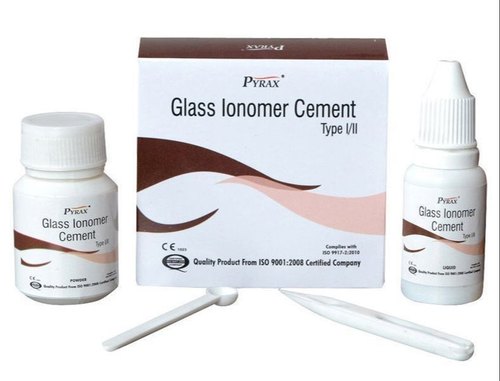 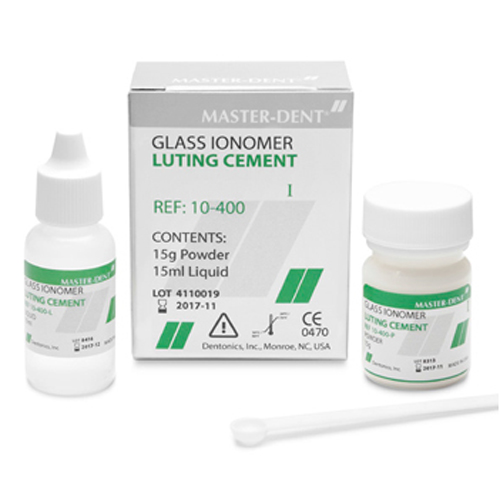 The term “glass-ionomer” was applied to them in the earliest publication, but is not strictly correct. The proper name for them, according to the International Organization for Standardization, the ISO for short, is “glass polyalkenoate cement, but “glass-ionomer” is recognized as an acceptable trivial name and is widely used within the dental profession. Glass ionomer cements are high strength bases used primarily for permanent cement, as a base, and as a Class V filling material. They are supplied as a powder and a liquid, or as a powder that is mixed with water. The liquid is typically a polyacrylic acid. Pure glass ionomers require no etching. The tooth simply needs to be cleaned with a mild acid.Composition: -There are three essential ingredients to a glass-ionomer cement, namely polymeric water-soluble acid, basic (ion-leachable) glass, and water. These are commonly presented as an aqueous solution of polymeric acid and a finely divided glass powder, which are mixed by an appropriate method to form a viscous paste that sets rapidly. Liquid Part: 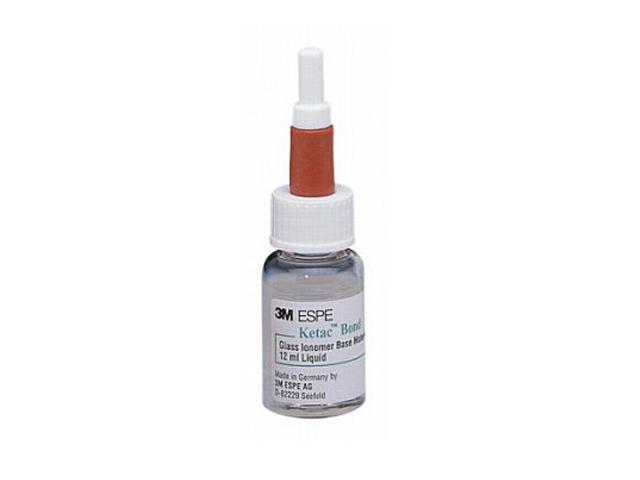 Tartaric AcidPoly Acid (Polyacrylic, Polymaleic)WaterPowder Part:Aluminum Silicate Glass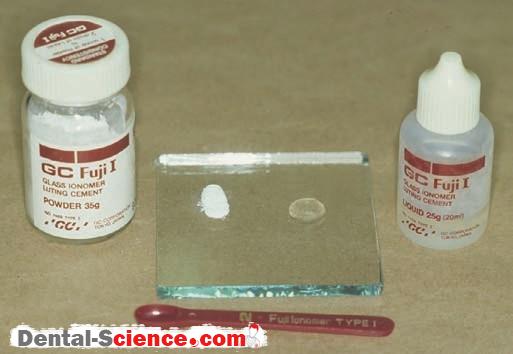 SiO2 (Silicon Dioxide)Al2O5 (Aluminum Pentoxide)CaO (Calcium Oxide)N2O (Dinitrogen Oxide)P2O5 (Phosphorus Pentoxide)F (Fluorine)Principle of Setting: -Acid-Base Reaction (chemically)Dual cured glass-ionomers (resin modified) – acid – base reaction andpolymerizationProperties: -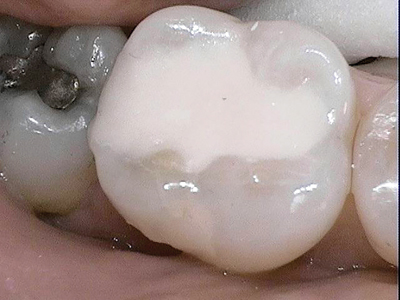 Chemical bonding with hard dental tissuesThermal expansion similar to dentinReleases Fluoride ionsAdvantages: -Aesthetically acceptableDisadvantages: -Mechanically not so strongIndications: -Classes I, II, III, V (Temporary for classes I and II. Permanent for Class V)SealantsProtection of ToothCementation in prosthetic¨SealersContraindications: -CANNOT EVER use on class IV or Permanent classes I and IICavity-like shape: -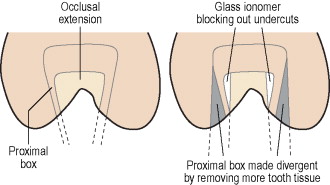 Dish-like cavityProcedure: -PreparationLimited on caries region (less extension)ConditioningWashingFilling in one block (not portion)Varnish after settingPolishing next appointment Please add classification of glassionomers – acc to their composition, acc.to indication. Inlays: -An inlay is a pre-molded/modeled rigid filling fitted into the grooves of a tooth and do not extend over the cusps of tooth. The patient is numbed using a local anesthetic and the dentist drills the tooth to remove and clean out the decay in the tooth. This is one of the restorative methods used to repair a tooth after it sustains harm from injury or decay that does not affect the cusps of the tooth. The dentist takes an impression and sends it to a laboratory where the inlay is made. Inlays are manufactured from porcelain or composite resin material matching the color of the tooth, and provide almost invisible dental restoration while repairing the chewing surface. Dental inlays are generally more durable than regular fillings made from composite or amalgam, and gold inlays are the most durable and the most expensive of the materials available, according to the American Dental Association.If you sustain damage in spite of good oral hygiene, a dental inlay might be the way to go. Also, your dentist is likely to recommend an inlay instead of a regular fitting if the damage to the biting surface matches these criteria:Broken, fractured or decayed teeth where it does not affect the cusp of the tooth.It is extensive enough to require a large dental filling that may weaken the remaining structure.The level of injury does not allow for removal of enough tooth material to support mounting a crown.Source  of these pictures. 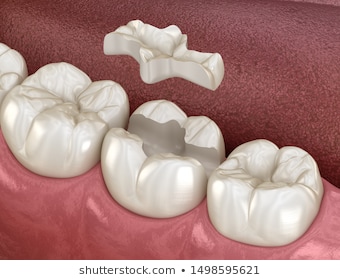 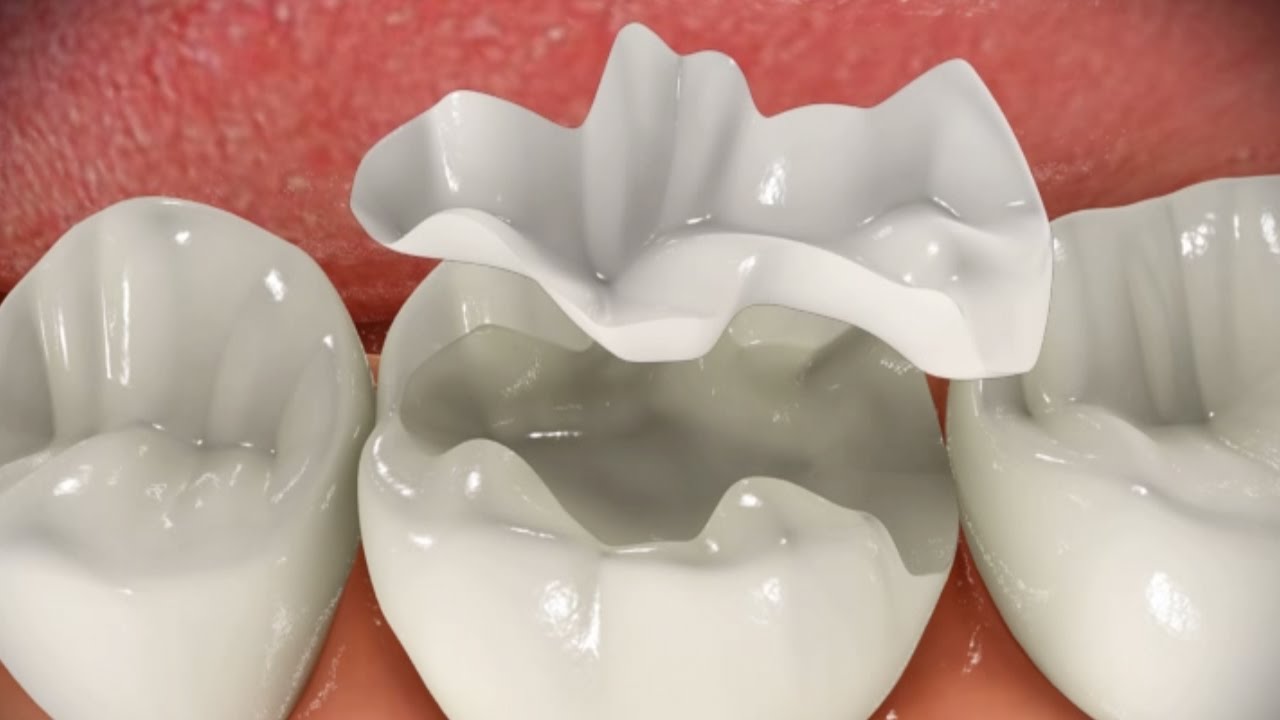 Composition: -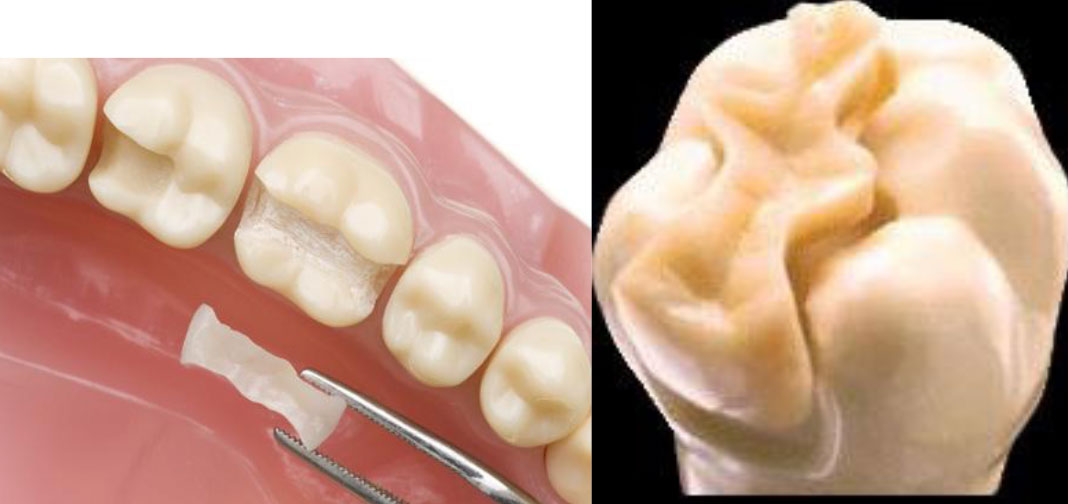 Metal AlloyCompositeCeramicsAdvantages: -Strong, durable, and have an exceptional longevityMore biocompatible with better tissue responseControl of contour and contactMuch more wear resistant than direct composite restorationDisadvantages: -Number of appointment and more chair timeMore expensive than direct restorationsMore technique sensitiveRepair is difficultIndications: -High esthetic demandReplace moderate to large existing restorationFractured tooth/restorationModerate to large primary cariesDiastema closure and occlusal surface corrections this is not a good indication for inlay. In frontal area we definitely prefere fillings (made of plastic material), or in some cases aesthetic veneers. Contraindications: -Unable to adequately isolate the fieldParafunctional habits – bruxing, clenching, excessive wear  - this is for composite or ceramics inlays, metal inlays can be usedeSmall restorationsShort tooth life expectancyYoung patients til the age of 18, better later. Cavity-like shape: -DivergentEnamel is beveled in outer half for metal inlays, for composite and ceramic inlays we do not bevel enamel, with exception axial walls and outer edge of the gingival wall. Some Information: -Inlay is a rigid fillingIt is fabricated out of the oral cavity in the dental labIt is luted into the cavity using a luting material – cementThe Preparation is different (walls are divergent)Direct Method of Inlay Preparation: - 1. Preparation 2. Isolation 3. Modeling of wax 4. Sprue pin with reservoir 5. Placement on the wax cone 6. Transport to dental lab 7. Making of the inlay- lost wax method 8. Cementation Indirect Method of Inlay Preparation: -1. Preparation 2. Taking impressions 3. Transport to dental lab 4. Making of the inlay- model, isolation, modeling, lost wax method 5. Cementation Ceramic and composite inlays are made in various ways according to the material used. For cementation composite cements are used and the procedure requires acid etching, priming, bonding and cementation. Inner part of the inlay is treated by sandblasting (composite, zirconia), etching with hydrofluoric acid (lithiumdisilicate ceramic) and silanization. Absolutely dry operating field is strongly recommended. 